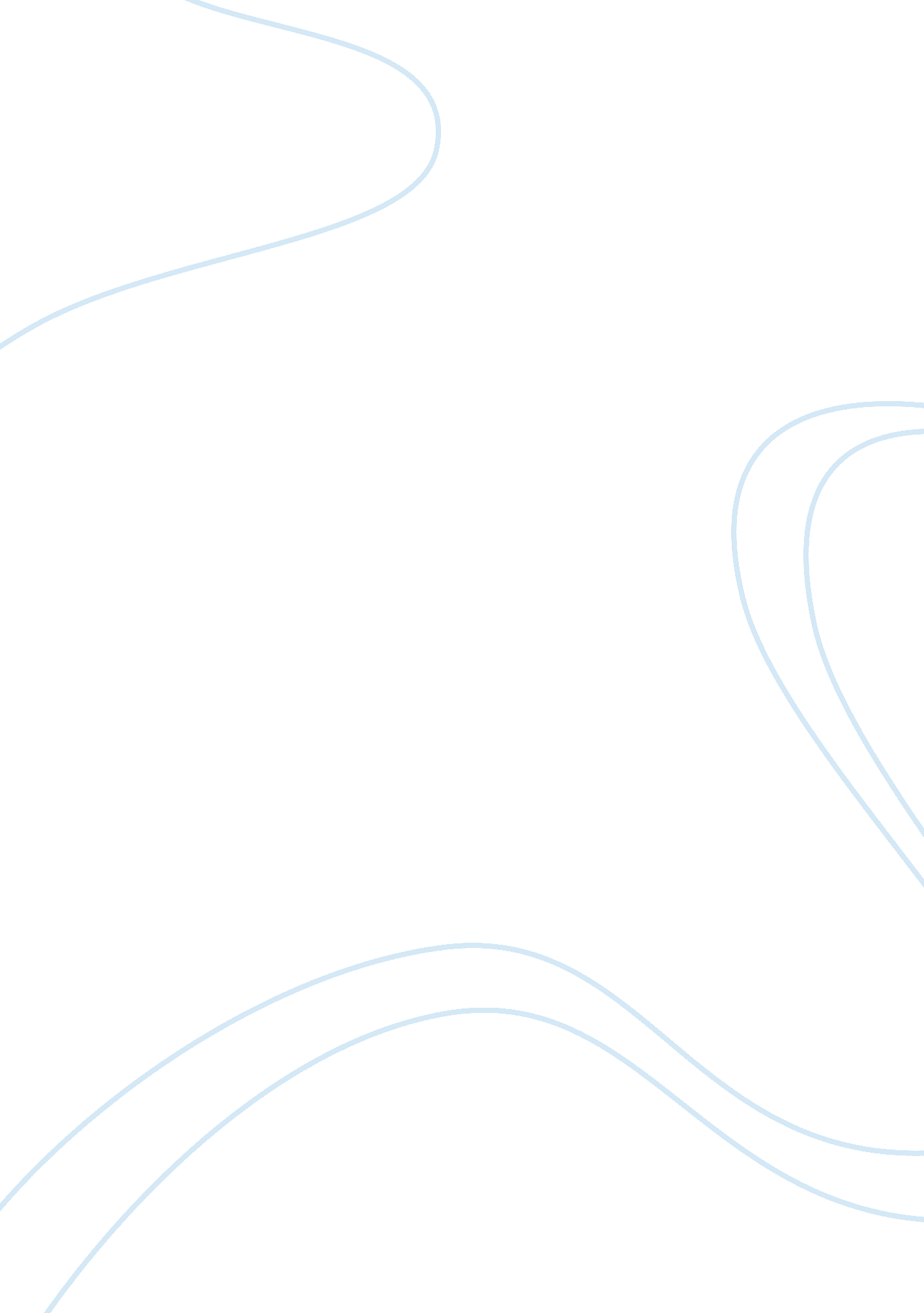 College applications in america and in china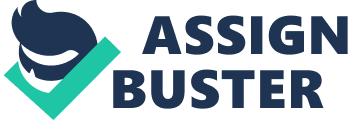 Today Im goanna talk about the difference between college applications in America and that in China. First of all, the requirement. In America we need a lot of things to apply to colleges, such as GAP SAT Recommendations essays and all sorts of things that can reflect you as a person. In china all we need is to take one entrance exam, called okay, which takes place once a year. It includes four subjects, math, Chinese, English, science. Each college has a particular score you have to get on that test in order to get in. K Advantages. In china, the system Is fair because everyone will be taking the same test. No matter who you are, you score will be based only on how well you did on that test. And whether you can get in colleges or not Is based solely on that score you get. So everyone has the same chance. In America, students are valued based on overall qualities, so whether we can get In college or not Is based on our abilities as a person rather than as a student. Also since we students are valued on so many things, we eave more opportunities to make our profiles look stronger, as opposed to that In china, where we only have one chance for that test. K now lets talk about disadvantages. In china, to prepare for the entrance test Is very time-consuming. It usually takes three years to prepare for that test. Also the fact that It takes place only once a year makes It harder and more overwhelming. The disadvantage In America Is Its nontransparent, for there Is really no uniform standard of acceptance. We do not really how the decisions are made by admissions There are different causes behind each system. In china, the population Is large, so colleges do not have the split to get to know each of the students Like the way American colleges do. Also since almost all colleges are public colleges In china, we need to a uniform standard to everyone. In America, people come from diverse cultures, so It Is necessary to get to know each student. Also since most colleges are private-owned In America, the admissions have the absolute right to make decisions. K Advantages. N china, the system is fair because everyone will be taking the same test. And whether you can get in colleges or not is based solely on that score you get. Qualities, so whether we can get in college or not is based on our abilities as a person have more opportunities to make our profiles look stronger, as opposed to that in K now lets talk about disadvantages. In china, to prepare for the entrance test is fact that it takes place only once a year makes it harder and more overwhelming. The disadvantage in America is its nontransparent, for there is really no uniform tankard of acceptance. We do not really how the decisions are made by admissions There are different causes behind each system. In china, the population is large, so colleges do not have the spirit to get to know each of the students like the way American colleges do. Also since almost all colleges are public colleges in china, we cultures, so it is necessary to get to know each student. Also since most colleges are private-owned in America, the admissions have the absolute right to make decisions. 